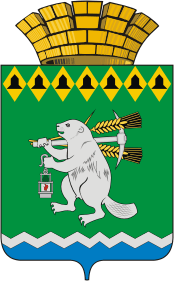 Администрация Артемовского городского округаП О С Т А Н О В Л Е Н И Е  от 03.09.2013                                                                                                                               № 1265-ПАОб утверждении муниципальной программы «Профилактика ВИЧ-инфекции на территории Артемовского городского округа» на 2014-2016 годыВ целях реализации государственной политики в области противодействия распространения ВИЧ-инфекции на территории Артемовского городского округа, в соответствии со статьей 179 Бюджетного кодекса Российской Федерации, статьей 16 Федерального закона от 06.10.2003 № 131-ФЗ «Об общих принципах организации местного самоуправления в Российской Федерации», статьями 29.1, 31 Устава Артемовского городского округа, постановлением Главы Артемовского городского округа от 24.12.2008 № 548 «Об утверждении положения о порядке принятия решений о разработке, формировании и реализации долгосрочных целевых программ Артемовского городского округа», распоряжением Правительства Свердловской области от 17.05.2013 № 629-РП «О дополнительных мерах по ограничению распространения заболевания, вызываемого вирусом иммунодефицита человека (ВИЧ-инфекции), на территории Свердловской области»,ПОСТАНОВЛЯЮ:1. Утвердить муниципальную программу «Профилактика ВИЧ-инфекции на территории Артемовского городского округа» на 2014-2016 годы (далее – Программа) (Приложение).2. Рекомендовать главному врачу Государственного бюджетного учреждения здравоохранения Свердловской области «Артемовская центральная районная больница» Карташову А.В. представить в отдел социально-экономического развития Администрации Артемовского городского округа сведения о Программе в соответствии с п. 35, 38 главы 9 постановления главы Артемовского городского округа от 24.12.2008 № 548 «Об утверждении положения о порядке принятия решений о разработке, формировании и реализации долгосрочных целевых программ Артемовского городского округа».3. Опубликовать настоящее постановление в газете «Артемовский рабочий» и разместить на официальном сайте Администрации Артемовского городского округа в информационно-телекоммуникационной сети «Интернет».4. Контроль за исполнением постановления возложить на заместителя главы Администрации Артемовского городского округа по социальным вопросам Радунцеву Е.А.Глава АдминистрацииАртемовского городского округа						    Т.А. ПознякПриложениек постановлению Администрации Артемовского городского округаот 03.09.2013 № 1265-ПАМуниципальная программаАртемовского городского округа«Профилактика ВИЧ-инфекции на территории Артемовского городского округа»на 2014-2016 годыПаспортмуниципальной программы «Профилактика ВИЧ-инфекции на территории Артемовского городского округа» на 2014-2016 годыРаздел 1. Характеристика проблемы и необходимость ее решения программно-целевым методомСиндром приобретенного иммунодефицита, или СПИД, был впервые обнаружен в начале 80-х годов XX века. Заболевание вызывает вирус иммунодефицита человека – сокращенно «ВИЧ», который разрушает иммунную систему человека и является причиной развития СПИДа. Количество ВИЧ-инфицированных людей на планете увеличивается с каждым годом и проблема по выявлению, диспансерному наблюдению за ними и лечению остро стоит во многих странах мира.В Артемовском городском округе, как и во всей Свердловской области, эпидемическая ситуация по ВИЧ-инфекции остается напряженной.Так, по состоянию на 01.01.2013 в Свердловской области зарегистрировано 59208 случаев ВИЧ-инфекции (показатель 1347,5 на 100 тыс. населения), в Артемовском городском округе зарегистрировано 536 случаев (показатель 909,2 на 100 тыс. населения).В Артемовском городском округе за 2012 год вновь выявлено 48 случаев ВИЧ-инфекции (показатель 81,4 на 100 тыс. населения).В эпидемический процесс ВИЧ-инфекции вовлечены все социальные и возрастные группы населения: 83,8 % ВИЧ-инфицированных, выявленных в 2012 году, это люди в возрасте 18-39 лет. Особую тревогу вызывает факт увеличения случаев ВИЧ-инфекции среди социально-адаптированных контингентов – рабочих, служащих, учащихся.За весь период регистрации по состоянию на 01.01.2013 в Артемовском городском округе по разным причинам умер 71 ВИЧ-инфицированный, из них 21 человек в 2012 году. По причине ВИЧ-инфекции за весь период регистрации умерло 25 человек.За 2012 год наркотический путь передачи составил 48,2 % (среди мужчин 65,3 %), при этом не теряет своей актуальности половой путь передачи ВИЧ-инфекции 49 % (среди женщин 70 %).За 2012 год на носительство ВИЧ-инфекции обследовано 7979 человек, что на 281 человек больше, чем за 2011 год (за 2011 год обследовано 7698 человек).Граждане РФ (код 100) в структуре обследованных за 2012 год составили 7928 человек (99,3 % обследованных).Таким образом, за 2012 год обследовано 13,5 % от численности населения Артемовского городского округа (за 2011 год 12,9 %).Из числа обследованных на наличие антител к ВИЧ за 2012 год:- обследованы в плановом порядке (код 119) – 2251 человек (29,4 %);- обследованы добровольно (код 126) – 5096 человек (66,6 %);- обследованы по эпидемиологическим показаниям (код 120) – 249 человек (3,3 %);- иностранные граждане (код 200) – 51 человек (0,7 %). За 2012 год структура обследованных контингентов и выявляемость представлена следующим образом:- код 108: Доноры (крови, биологических жидкостей и тканей) – обследовано 1625 человек (21,3 % от общего числа обследованных), положительных результатов не выявлено;- код 115: Медицинский персонал, подлежащий обследованию на ВИЧ-инфекцию – обследовано 626 человек (8,2 % от общего числа обследованных), положительных результатов не выявлено;- код 102: Больные наркоманией – обследовано 105 человек (1,4 % от общего числа обследованных), выявлено 8 положительных результатов, выявляемость 76,2 на 1000 обследованных;- код 104: Больные ЗППП – обследовано 935 человек (12,2 % от общего числа обследованных), выявлено 8 положительных результатов, выявляемость 8,6 на 1000 обследованных;- код 109: Беременные – обследовано 1892 человек (24,7 % от общего числа обследованных), выявлено 8 положительных результатов, выявляемость 4,8 на 1000 обследованных;- код 113: Обследованы по клиническим показаниям – обследовано 754 человек (9,9 % от общего числа обследованных), выявлено 5 положительных результатов, выявляемость 6,6 на 1000 обследованных;- код 118: Прочие - обследовано 1409 человек (18,4 % от общего числа обследованных), выявлено 4 положительных результата, выявляемость 2,8 на 1000 обследованных;- код 120: Обследованы по эпидемиологическим показаниям – обследовано 249 человек (3,3 % от общего числа обследованных), выявлено 13 положительных результатов, выявляемость 52,2 на 1000 обследованных;- код 200: Иностранных граждан – обследовано 51 человек, положительных результатов не выявлено.Всего за 2012 год выявлено 47 человек с положительным ИБ, показатель выявляемости составил 6,1 на 1000 обследованных (в 2011 году выявляемость 8 на 1000 обследованных). Наиболее высокий показатель выявляемости зарегистрирован среди потребителей инъекционных наркотиков, обследованных по эпидемиологическим показаниям и больных заболеваниями, передающимися половым путем. Диспансерному наблюдению подлежат 425 ВИЧ-инфицированных пациентов, в том числе 41 находятся в ГУФСИН. Охвачено диспансерным наблюдением 402 человека, что составляет 94,5 % от подлежащих.В антиретровирусной терапии нуждается 218 человек, фактически антиретровирусную терапию получают 214 человек (98,1 % от нуждающихся). 4 человека не получают антиретровирусную терапию в связи с отсутствием приверженности.За 2012 год зарегистрировано 18 родов у ВИЧ-инфицированных женщин, из них 17 ВИЧ-инфицированным беременным проведен полный курс химиопрофилактики, всем женщинам в родах и детям проведена химиопрофилактика передачи ВИЧ-инфекции от матери ребенку.По состоянию на 01.01.2013 на диспансерном учете состоит 31 ребенок, родившихся от ВИЧ-инфицированных матерей, из них у 9 детей диагноз ВИЧ-инфекция подтвержден. Все дети наблюдаются детским врачом-инфекционистом.Раздел 2. Анализ причин возникновения причинРоссия относится к странам с высокой степенью развития эпидемии ВИЧ-инфекции: начиная с 1987 года, зарегистрировано более 610 тысяч случаев ВИЧ-инфекции, из них более 90 процентов выявлены за последние 5 лет. Показатель пораженности ВИЧ-инфекцией россиян составляет 0,42 %.Свердловская область относится к числу регионов, неблагополучных по распространенности ВИЧ-инфекции и занимает 4 ранговое место среди всех субъектов Российской Федерации. Ежедневно выявляется 12 новых случаев ВИЧ-инфекции.Главной причиной заражения ВИЧ-инфекцией в Свердловской области продолжает оставаться внутривенное введение наркотиков при использовании нестерильного инструментария (более 65 % от всех лиц с известными причинами заражения). Наряду с этим, за последние пять лет в области активизировалась передача инфекции от уязвимых групп к основному населению половым путем. Так, если в 2000 году половым путем инфицировались только 4 % граждан, то в 2012 году – 46,4 %.Реализация обоих путей передачи ВИЧ-инфекции (наркотического и полового) привела к вовлечению в эпидемию всех возрастных и социальных групп населения. Сегодня в эпицентре эпидемии не только лица, практикующие рискованное поведение – потребители наркотиков, но и социально адаптированные молодые люди трудоспособного возраста, в том числе женщины и дети.83,8 % ВИЧ-инфицированных, выявленных в 2012 году, это люди в возрасте 18-39 лет. Каждый третий относится к работающим гражданам.Наиболее поражены ВИЧ-инфекцией лица в возрасте 20-49 лет. В данной возрастной группе ВИЧ-инфекцией поражен каждый тридцатый.Наблюдается устойчивая тенденция уменьшения доли молодежи среди впервые выявленных ВИЧ-инфицированных. В 2002 году на долю подростков и молодежи (15-20 лет) приходилось 21,2 % вновь выявленных случаев ВИЧ-инфекции, в 2012 году – лишь 1,9 процента.В возрастной группе 20-30 лет число таких случаев сократилось соответственно с 66,7 процента в 2002 году до 39,3 процента в 2012 году, а в возрастных группах 30-40 и 40-50 лет уровень выявляемости ВИЧ-инфекции возрос в 4-5 раз.Эти данные в определенной степени являются индикатором эффективности профилактических программ среди молодежи. Вместе с тем ярко выраженное увеличение числа выявленных ВИЧ-инфицированных граждан в возрасте 30-40 и 40-50 лет может свидетельствовать о недостаточном охвате и эффективности профилактических программ среди основного населения.Раздел 3. Цели и задачи ПрограммыЦель Программы:Снижение темпов распространения ВИЧ-инфекции среди населения Артемовского городского округа при соблюдении государственных гарантий, предусмотренных законодательством.Задачи Программы:1. Организация межведомственного взаимодействия по профилактике ВИЧ-инфекции.2. Организация эпидемиологического надзора за ВИЧ-инфекцией.3. Организация мероприятий по первичной профилактике ВИЧ-инфекции.4. Организация мероприятий по профилактике ВИЧ-инфекции среди групп высокого риска по инфицированию ВИЧ.5. Оказание комплексной помощи ВИЧ-инфицированным гражданам.Раздел 4. Ресурсное обеспечение ПрограммыРаздел 5. Механизм управления ПрограммойОсновными исполнителями Программы являются Администрация Артемовского городского округа, ГБУЗ СО «Артемовская ЦРБ», Управление образования Артемовского городского округа, Управление социальной защиты населения Свердловской области по Артемовскому району, Алапаевский отдел Управления Роспотребнадзора по Свердловской области, ОМВД России по Артемовскому району, Артемовский отдел Управления федеральной миграционной службы по Свердловской области. Управление Программой и контроль за ходом ее реализации осуществляет государственный заказчик Программы – Администрация Артемовского городского округа.Государственный заказчик Программы осуществляет координацию деятельности основных исполнителей в рамках реализации Программы, а также ее правовое и методическое обеспечение.Основные исполнители Программы несут ответственность за исполнение мероприятий Программы.Раздел 6. Система контроля за исполнением ПрограммыКонтроль за реализацией Программы в пределах компетенции осуществляет Дума Артемовского городского округа, Администрация Артемовского городского округа.Администрация Артемовского городского округа в лице заместителя главы Администрации Артемовского городского округа по социальным вопросам осуществляет контроль за ходом реализации муниципальной программы, в том числе за:целевым использованием средств бюджета Артемовского городского округа;сроками проведения мероприятий программы;достижением целевых показателей.В рамках межведомственной комиссии по противодействию распространения ВИЧ-инфекции в Артемовском городском округе ежеквартально при заместителе главы Администрации Артемовского городского округа по социальным вопросам рассматриваются вопросы о ходе выполнения мероприятий муниципальной программы по профилактике ВИЧ-инфекции на территории Артемовского городского округа, с заслушиванием руководителей всех субъектов профилактики.Раздел 7. Оценка эффективности реализации ПрограммыПриложение: План мероприятий по выполнению Программы.Приложение 1к муниципальной программе «Профилактика ВИЧ-инфекции на территории Артемовского городского округа» на 2014-2016 годы, утвержденной постановлением Администрации Артемовского городского округаот 03.09.2013 № 1265-ПАПлан мероприятийпо выполнению муниципальной программы«Профилактика ВИЧ-инфекции на территории Артемовского городского округа» на 2014-2016 годыНаименование программыПрофилактика ВИЧ-инфекции на территории Артемовского городского округа на 2014-2016 годы (далее – Программа)Основание для разработки программыРаспоряжение правительства Свердловской области от 29.01.2008 № 44-РП «О дополнительных мерах по противодействию распространения ВИЧ-инфекции в Свердловской области»Заказчик программыАдминистрация Артемовского городского округаРазработчик программыГБУЗ СО «Артемовская ЦРБ» (по согласованию)Исполнители программыГБУЗ СО «Артемовская ЦРБ» (по согласованию)Управление образования Артемовского городского округаУправление социальной политики Свердловской области по Артемовскому району (по согласованию)Администрация Артемовского городского округаУправление культуры Администрации Артемовского городского округаКомитет по физической культуре и спорту Администрации Артемовского городского округаОтдел по работе с детьми и молодежью Администрации Артемовского городского округаАлапаевский отдел Управления Роспотребнадзора по Свердловской области (по согласованию)ОМВД России по Артемовскому району (по согласованию)Артемовский отдел Управления федеральной миграционной службы по Свердловской области (по согласованию)Цели и задачи программы Цель Программы: снижение темпов распространения ВИЧ-инфекции при соблюдении государственных гарантий, предусмотренных законодательством, на основе унифицированного подхода к разработке и реализации программ на муниципальном уровне.Задачи Программы:1. Организация межведомственного взаимодействия по профилактике ВИЧ-инфекции.2. Организация эпидемиологического надзора за ВИЧ-инфекцией.3. Организация мероприятий по первичной профилактике ВИЧ-инфекции.4. Организация мероприятий по профилактике ВИЧ-инфекции среди групп высокого риска по инфицированию ВИЧ.5. Оказание  комплексной помощи ВИЧ-инфицированным гражданамСроки реализации программыс 1 января 2014 года по 31 декабря 2016 годаОбъемы и источники финансированияМестный бюджет - 111 тыс. рублей, в том числе:в 2014 году – 37 тыс. рублей;в 2015 году – 37 тыс. рублей;в 2016 году – 37 тыс. рублейОжидаемые результаты1. Охват профилактическим обследованием населения на ВИЧ-инфекцию (не менее 15 % от общей численности населения, в том числе: удельный вес обследований групп высокого поведенческого риска (потребители инъекционных наркотиков, больные инфекциями, передаваемыми половым путем, контактные с ВИЧ-инфицированными, гомосексуалисты) – не менее 40 % от общего числа обследованных).2. Снижение уровня распространенности ВИЧ-инфекции населения.3.Охват диспансерным наблюдением ВИЧ-инфицированных пациентов (85 %).4. Охват полным курсом химиопрофилактики беременных ВИЧ-инфицированных женщин и рожденных ими детей (85 %).5. Уровень информированности населения 15-49 лет о ВИЧ-инфекции (95 %).6. Уровень охвата населения в возрасте 15-49 лет профилактическими программами по ВИЧ-инфекции (95 %).7. Уровень повышения квалификации специалистов, ответственных за профилактику ВИЧ-инфекции (100 %)Система организации контроля за исполнением программыДума Артемовского городского округа, Администрация Артемовского городского округа№ п/пИсточники финансированияОбъем финансирования, тыс. руб.Объем финансирования, тыс. руб.Объем финансирования, тыс. руб.Объем финансирования, тыс. руб.№ п/пИсточники финансированиявсегов том числе по годам:в том числе по годам:в том числе по годам:№ п/пИсточники финансированиявсего2014 год2015 год2016 год1.Федеральный бюджет00002.Областной бюджет00003.Местный бюджет00004.Внебюджетные источники0000Всего по источникам0000Ожидаемые социальные результаты реализации ПрограммыОценка эффективности реализации Программы по годамОценка эффективности реализации Программы по годамОценка эффективности реализации Программы по годамОжидаемые социальные результаты реализации Программы201420152016Охват профилактическим обследованием населения на ВИЧ-инфекцию (не менее 15 % от общей численности населения, в том числе: удельный вес обследований групп высокого поведенческого риска (потребители инъекционных наркотиков, больные инфекциями, передаваемыми половым путем, контактные с ВИЧ-инфицированными, гомосексуалисты)не менее 40 % от общего числа обследованныхне менее 40 % от общего числа обследованныхне менее 40 % от общего числа обследованныхОхват диспансерным наблюдением ВИЧ-инфицированных пациентов85 %85 %85 %Охват полным курсом химиопрофилактики беременных ВИЧ-инфицированных женщин и рожденных ими детей85 %85 %85 %Уровень информированности населения 15-49 лет о ВИЧ-инфекции70 %85 %95 %Уровень охвата населения в возрасте 15-49 лет профилактическими программами по ВИЧ-инфекции70 %85 %85 %Уровень повышения квалификации специалистов, ответственных за профилактику ВИЧ-инфекции100 %100 %100 %№ п/пНаименование мероприятияИсполнителиСрок выполнения мероприятияФинансирование Программы, тыс. руб.Финансирование Программы, тыс. руб.Финансирование Программы, тыс. руб.Финансирование Программы, тыс. руб.Финансирование Программы, тыс. руб.№ п/пНаименование мероприятияИсполнителиСрок выполнения мероприятиявсего, в том числе2014 год2015 год2016 год2016 годЧасть 1. Организация межведомственного взаимодействия по профилактике ВИЧ-инфекцииЧасть 1. Организация межведомственного взаимодействия по профилактике ВИЧ-инфекцииЧасть 1. Организация межведомственного взаимодействия по профилактике ВИЧ-инфекцииЧасть 1. Организация межведомственного взаимодействия по профилактике ВИЧ-инфекцииЧасть 1. Организация межведомственного взаимодействия по профилактике ВИЧ-инфекцииЧасть 1. Организация межведомственного взаимодействия по профилактике ВИЧ-инфекцииЧасть 1. Организация межведомственного взаимодействия по профилактике ВИЧ-инфекцииЧасть 1. Организация межведомственного взаимодействия по профилактике ВИЧ-инфекцииЧасть 1. Организация межведомственного взаимодействия по профилактике ВИЧ-инфекции1.Разработка муниципальной программы по ограничению распространения ВИЧ-инфекцииЗаместитель главы Администрации Артемовского городского округа по социальным вопросам; исполнители Программымай 2016 года000002.Разработка плана по профилактике ВИЧ-инфекции в каждом субъекте профилактикиисполнители Программыиюнь-ноябрь 2014 года000003.Обеспечение подготовки специалистов учреждений, обеспечивающих проведение профилактических мероприятий по ВИЧ-инфекции, на базе государственного бюджетного учреждения здравоохранения Свердловской области «Свердловский областной центр по профилактике и борьбе со СПИД и инфекционными заболеваниями»исполнители Программыпостоянно000004.Формирование и организация работы межведомственной комиссии по противодействию распространения ВИЧ-инфекции в Артемовском городском округеЗаместитель главы Администрации Артемовского городского округа по социальным вопросамежеквартально в 2014-2016 годах000005.Включение в план работы межведомственной комиссии по противодействию распространения ВИЧ-инфекции в Артемовском городском округе отчета руководителей предприятий о выполнении статьи 4.8 Генерального Соглашения между общероссийским объединением профсоюзов, общероссийским объединением работодателей и Правительством Российской Федерации на 2011-2013 годы от 30.12.2010 о профилактике социально значимых заболеваний, в том числе ВИЧ-инфекции и наркоманииЗаместитель главы Артемовского городского округа по социальным вопросам2014-2016 годы000006.Рассмотрение вопроса профилактики ВИЧ-инфекции в сфере труда на муниципальной трехсторонней комиссии по регулированию социально-трудовых отношенийПервый заместитель главы Администрации Артемовского городского округа2014-2016 годы000007.Организация взаимодействия учреждений, осуществляющих мероприятия по профилактике ВИЧ-инфекцииЗаместитель главы Администрации Артемовского городского округа по социальным вопросам; исполнители Программыпостоянно000008.Обеспечение поддержки негосударственных некоммерческих организаций и общественных объединений к реализации мероприятий, направленных на профилактику ВИЧ-инфекцииЗаместитель главы Администрации Артемовского городского округа по социальным вопросам постоянно000009.Обеспечение проведения ежегодного мониторинга и оценки эффективности реализации мероприятий по предупреждению распространения ВИЧ-инфекции на территории Артемовского города округаЗаместитель главы Администрации Артемовского городского округа по социальным вопросамежегодно00000Часть 2. Противоэпидемические и профилактические мероприятияЧасть 2. Противоэпидемические и профилактические мероприятияЧасть 2. Противоэпидемические и профилактические мероприятияЧасть 2. Противоэпидемические и профилактические мероприятияЧасть 2. Противоэпидемические и профилактические мероприятияЧасть 2. Противоэпидемические и профилактические мероприятияЧасть 2. Противоэпидемические и профилактические мероприятияЧасть 2. Противоэпидемические и профилактические мероприятияЧасть 2. Противоэпидемические и профилактические мероприятияРаздел 1. Организация эпидемиологического надзора за ВИЧ-инфекциейРаздел 1. Организация эпидемиологического надзора за ВИЧ-инфекциейРаздел 1. Организация эпидемиологического надзора за ВИЧ-инфекциейРаздел 1. Организация эпидемиологического надзора за ВИЧ-инфекциейРаздел 1. Организация эпидемиологического надзора за ВИЧ-инфекциейРаздел 1. Организация эпидемиологического надзора за ВИЧ-инфекциейРаздел 1. Организация эпидемиологического надзора за ВИЧ-инфекциейРаздел 1. Организация эпидемиологического надзора за ВИЧ-инфекциейРаздел 1. Организация эпидемиологического надзора за ВИЧ-инфекцией10.Обеспечение учета и регистрации всех вновь выявленных случаев ВИЧ-инфекцииГБУЗ СО «Артемовская ЦРБ»постоянно0000011.Проведение текущего и ретроспективного анализа эпидемической ситуации на основании данных о заболеваемости ВИЧ-инфекцией и другими заболеваниями, имеющими одинаковый механизм заражения. Осуществление прогнозирования развития эпидемического процесса на ближайший период и составление долгосрочного прогнозаГБУЗ СО «Артемовская ЦРБ»постоянно0000012.Обеспечение систематического информирования главы муниципального образования и руководителей заинтересованных служб и ведомств о состоянии заболеваемости ВИЧ-инфекцией с оценкой эпидемической ситуации и рекомендуемых мероприятиях для проведения своевременной корректировки планов и территориальных программ профилактики ВИЧ-инфекции, заболеваний, передающихся половым путём и наркоманииГБУЗ СО «Артемовская ЦРБ»ежеквартально00000Раздел 2. Организация мероприятий по первичной профилактике ВИЧ-инфекцииРаздел 2. Организация мероприятий по первичной профилактике ВИЧ-инфекцииРаздел 2. Организация мероприятий по первичной профилактике ВИЧ-инфекцииРаздел 2. Организация мероприятий по первичной профилактике ВИЧ-инфекцииРаздел 2. Организация мероприятий по первичной профилактике ВИЧ-инфекцииРаздел 2. Организация мероприятий по первичной профилактике ВИЧ-инфекцииРаздел 2. Организация мероприятий по первичной профилактике ВИЧ-инфекцииРаздел 2. Организация мероприятий по первичной профилактике ВИЧ-инфекцииРаздел 2. Организация мероприятий по первичной профилактике ВИЧ-инфекции13.Организация и проведение мероприятий, направленных на информирование и обучение учащихся средних и высших учебных заведений, специалистов учреждений образования по вопросам профилактики ВИЧ-инфекции (в соответствии с приказом Министра здравоохранения Свердловской области и Министра общего и профессионального образования Свердловской области от 01.12.2011г. №855-и/1344-п «О внедрении программы профилактики ВИЧ-инфекции в образовательные учреждения Свердловской области»)Управление образования Артемовского городского округапостоянно0000014.Организация и проведение мероприятий, направленных на информирование и обучение специалистов учреждений здравоохранения и социальной защиты населения по вопросам выявления, лечения и профилактики ВИЧ-инфекцииГБУЗ СО «Артемовская ЦРБ»;Управление социальной политики Свердловской области по Артемовскому районупостоянно0000015.Разработка и издание информационных материалов по профилактике ВИЧ-инфекции для распространения среди различных групп населенияотдел по работе с детьми и молодежью Администрации Артемовского городского округапостоянно0000016.Организация массовых мероприятий по информированию молодежи о мерах профилактики ВИЧ-инфекцииотдел по работе с детьми и молодежью Администрации Артемовского городского округа; Управление культуры Администрации Артемовского городского округа; Комитет по физической культуре и спорту Администрации Артемовского городского округапостоянно0000017.Организация и проведение мероприятий, направленных на информирование учащихся общеобразовательных учреждений, специалистов общеобразовательных учреждений по вопросам профилактики ВИЧ-инфекцииУправление образования Артемовского городского округапостоянно0000018.Организация и проведение обучения учащихся общеобразовательных учреждений, специалистов общеобразовательных учреждений по вопросам профилактики ВИЧ-инфекцииУправление образования Артемовского городского округапостоянно0000019.Организация и проведение мероприятий, направленных на профилактику ВИЧ-инфекции среди работающего населения. Внедрение и реализация на предприятиях профилактической программы по ВИЧ-инфекцииотдел по работе с детьми и молодежью Администрации Артемовского городского округаI полугодие 2014 года0000020.Организация ежегодных социологических исследований среди населения с целью изучения информированности по проблеме ВИЧ-инфекции и определения уровня охвата профилактическими программамиотдел по работе с детьми и молодежью Администрации Артемовского городского округа; Управление образования Артемовского городского округа; ГБУЗ СО «Артемовская ЦРБ»2014-2016 годы0000021.Организация телефона доверия по вопросам ВИЧ-инфекции, наркомании и заболеваний, передаваемых половым путемотдел по работе с детьми и молодежью Администрации Артемовского городского округа2014-2016 годы0000022.Организация и проведение творческих конкурсов, направленных на информирование учащихся общеобразовательных учреждений по вопросам профилактики ВИЧ-инфекцииУправление образования Артемовского городского округа2014-2016 годы00000Раздел 3. Организация мероприятий по профилактике ВИЧ-инфекции среди групп высокого риска по инфицированию ВИЧРаздел 3. Организация мероприятий по профилактике ВИЧ-инфекции среди групп высокого риска по инфицированию ВИЧРаздел 3. Организация мероприятий по профилактике ВИЧ-инфекции среди групп высокого риска по инфицированию ВИЧРаздел 3. Организация мероприятий по профилактике ВИЧ-инфекции среди групп высокого риска по инфицированию ВИЧРаздел 3. Организация мероприятий по профилактике ВИЧ-инфекции среди групп высокого риска по инфицированию ВИЧРаздел 3. Организация мероприятий по профилактике ВИЧ-инфекции среди групп высокого риска по инфицированию ВИЧРаздел 3. Организация мероприятий по профилактике ВИЧ-инфекции среди групп высокого риска по инфицированию ВИЧРаздел 3. Организация мероприятий по профилактике ВИЧ-инфекции среди групп высокого риска по инфицированию ВИЧРаздел 3. Организация мероприятий по профилактике ВИЧ-инфекции среди групп высокого риска по инфицированию ВИЧ23.Организация раннего выявления ВИЧ-инфекции среди населения, в том числе групп высокого риска по инфицированию ВИЧ (информирование граждан о необходимости обследования на ВИЧ-инфекцию с целью раннего выявления и лечения ВИЧ-инфекции, направление граждан на обследование на ВИЧ-инфекцию в учреждения здравоохранения)ГБУЗ СО «Артемовская ЦРБ»; Управление социальной политики Свердловской области по Артемовскому району; ОМВД России по Артемовскому районупостоянно0000024.Организация и проведение мероприятий, направленных на профилактику ВИЧ-инфекции среди потребителей наркотиков и лиц, относящихся к группам риска по инфицированию и распространению ВИЧ-инфекции половым путемГБУЗ СО «Артемовская ЦРБ»; ОМВД России по Артемовскому районупостоянно0000025.Проведение обучающих семинаров для сотрудников органов внутренних дел по вопросам выявления и профилактики ВИЧ-инфекции. Оформление информационных стендов по проблеме ВИЧ-инфекции в территориальных отделах Министерства внутренних дел Российской ФедерацииОМВД России по Артемовскому району; ГБУЗ СО «Артемовская ЦРБ»2014-2016 годы0000026.Организация взаимодействия учреждений здравоохранения с органами внутренних дел Свердловской области по обследованию на ВИЧ-инфекцию лиц подозреваемых, обвиняемых и находящихся в изоляторах временного содержания территориальных ОМВД Российской Федерации по муниципальным образованиям в Свердловской области, специальных приемниках территориальных ОМВД Российской Федерации по муниципальным образованиям в Свердловской области для содержания лиц, арестованных в административном порядке, центрах временного содержания несовершеннолетних правонарушителейОМВД России по Артемовскому району; ГБУЗ СО «Артемовская ЦРБ»постоянно0000027.Организация и проведение мероприятий, направленных на профилактику передачи ВИЧ-инфекции от матери ребенку и профилактику социального сиротства при ВИЧ-инфекции (информирование граждан об эффективности своевременного выявления ВИЧ-инфекции среди беременных женщин и проведения профилактики передачи ВИЧ от матери ребенку, направление клиентов учреждений социального обслуживания населения в учреждения здравоохранения)ГБУЗ СО «Артемовская ЦРБ»; Управление социальной политики Свердловской области по Артемовскому районупостоянно00000Раздел 4. Оказание комплексной помощи ВИЧ-инфицированным гражданамРаздел 4. Оказание комплексной помощи ВИЧ-инфицированным гражданамРаздел 4. Оказание комплексной помощи ВИЧ-инфицированным гражданамРаздел 4. Оказание комплексной помощи ВИЧ-инфицированным гражданамРаздел 4. Оказание комплексной помощи ВИЧ-инфицированным гражданамРаздел 4. Оказание комплексной помощи ВИЧ-инфицированным гражданамРаздел 4. Оказание комплексной помощи ВИЧ-инфицированным гражданамРаздел 4. Оказание комплексной помощи ВИЧ-инфицированным гражданамРаздел 4. Оказание комплексной помощи ВИЧ-инфицированным гражданам28.Организация и проведение мероприятий, направленных на повышение приверженности ВИЧ-инфицированных к диспансерному наблюдению и приему антиретровирусной терапии. Организация социально-психологической помощи ВИЧ-инфицированным и членам их семей (в соответствии с приказом Министра здравоохранения Свердловской области и Министра социальной защиты населения Свердловской области от 16.09.2011/19.09.2011 № 918-п/838 «Об организации взаимодействия системы органов социальной защиты населения с органами и учреждениями здравоохранения по противодействию распространению ВИЧ-инфекции в Свердловской области»)ГБУЗ СО «Артемовская ЦРБ»; Управление социальной политики Свердловской области по Артемовскому районупостоянно0000029.Информирование граждан о необходимости своевременного выявления и лечения ВИЧ-инфекции, о месте прохождения обследования на ВИЧ-инфекцию и получения медицинской помощиисполнители Программыпостоянно00000